SWAN BOAT CLUB LABOR DAY WEEKENDSATURDAY NIGHT LASAGNE DINNER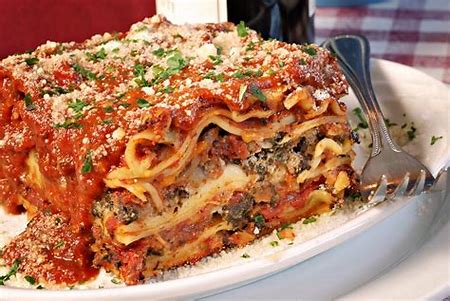 Saturday Sept 3rd     5:30-7:30PM	Adults $10         Children under 10  $5                         Dinner includes:  Lasagne, Garlic Bread and SaladEntertainment:  Cruisin’ Jupiter  8PM-midnight Pizza  9pm-11pm			$3.00 per sliceQuestions?  Contact VC Chris 734-735-4617